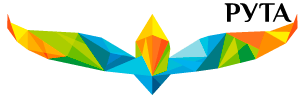 Экскурсионная компания «Рута Сочи» предлагает:Индивидуальные и групповые экскурсии. Более 40 авторских экскурсионных маршрутов.Транспортное обслуживание. Собственный парк автобусов и автомобилей различного класса.Гибкие условия на проживание в отелях любого уровня.«Рута Сочи» — туристическая компания, которая с удовольствием и легко организует событие любого размера и транспортные услуги в Сочи и Абхазии.
В компании работают профессионалы, которые знают о Сочи всё. Преимущества компании — свой автомобильный парк, авторские маршруты, которые не встретите у других компаний и гостеприимство в лучших южных традициях.Скидка для членов Профсоюза на предоставляемые услуги до 15 %. 
Контакты:+7 938 507-77-78rutasochi.ruг. Сочи, ул. Чайковского, д. 17.